GRAPE PRODUCTION AND DISPOSITION INQUIRY2016 CROPGRAPE PRODUCTION AND DISPOSITION INQUIRY2016 CROPGRAPE PRODUCTION AND DISPOSITION INQUIRY2016 CROPGRAPE PRODUCTION AND DISPOSITION INQUIRY2016 CROPGRAPE PRODUCTION AND DISPOSITION INQUIRY2016 CROPGRAPE PRODUCTION AND DISPOSITION INQUIRY2016 CROPGRAPE PRODUCTION AND DISPOSITION INQUIRY2016 CROPGRAPE PRODUCTION AND DISPOSITION INQUIRY2016 CROPGRAPE PRODUCTION AND DISPOSITION INQUIRY2016 CROPGRAPE PRODUCTION AND DISPOSITION INQUIRY2016 CROPGRAPE PRODUCTION AND DISPOSITION INQUIRY2016 CROPGRAPE PRODUCTION AND DISPOSITION INQUIRY2016 CROPOMB No. 0535-0039  Approval Expires: 8/31/2019Project Code: 450   QID:   SMetaKey: OMB No. 0535-0039  Approval Expires: 8/31/2019Project Code: 450   QID:   SMetaKey: OMB No. 0535-0039  Approval Expires: 8/31/2019Project Code: 450   QID:   SMetaKey: 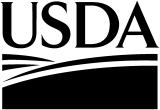 United StatesDepartment ofAgricultureUnited StatesDepartment ofAgriculture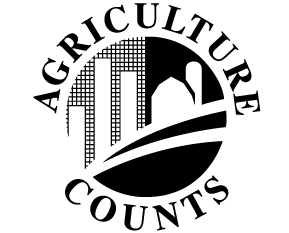 NATIONALAGRICULTURALSTATISTICSSERVICENATIONALAGRICULTURALSTATISTICSSERVICEUSDA/NASS – New EnglandNortheastern Region 4050 Crums Mill Road, #203Harrisburg, PA 17112-2875Phone: 1-800-498-1518Fax: 1-855-270-2719E-mail: NASSRFONER@nass.usda.gov   USDA/NASS – New EnglandNortheastern Region 4050 Crums Mill Road, #203Harrisburg, PA 17112-2875Phone: 1-800-498-1518Fax: 1-855-270-2719E-mail: NASSRFONER@nass.usda.gov   USDA/NASS – New EnglandNortheastern Region 4050 Crums Mill Road, #203Harrisburg, PA 17112-2875Phone: 1-800-498-1518Fax: 1-855-270-2719E-mail: NASSRFONER@nass.usda.gov   USDA/NASS – New EnglandNortheastern Region 4050 Crums Mill Road, #203Harrisburg, PA 17112-2875Phone: 1-800-498-1518Fax: 1-855-270-2719E-mail: NASSRFONER@nass.usda.gov   USDA/NASS – New EnglandNortheastern Region 4050 Crums Mill Road, #203Harrisburg, PA 17112-2875Phone: 1-800-498-1518Fax: 1-855-270-2719E-mail: NASSRFONER@nass.usda.gov   USDA/NASS – New EnglandNortheastern Region 4050 Crums Mill Road, #203Harrisburg, PA 17112-2875Phone: 1-800-498-1518Fax: 1-855-270-2719E-mail: NASSRFONER@nass.usda.gov   USDA/NASS – New EnglandNortheastern Region 4050 Crums Mill Road, #203Harrisburg, PA 17112-2875Phone: 1-800-498-1518Fax: 1-855-270-2719E-mail: NASSRFONER@nass.usda.gov   USDA/NASS – New EnglandNortheastern Region 4050 Crums Mill Road, #203Harrisburg, PA 17112-2875Phone: 1-800-498-1518Fax: 1-855-270-2719E-mail: NASSRFONER@nass.usda.gov   USDA/NASS – New EnglandNortheastern Region 4050 Crums Mill Road, #203Harrisburg, PA 17112-2875Phone: 1-800-498-1518Fax: 1-855-270-2719E-mail: NASSRFONER@nass.usda.gov   Please make corrections to name, address and ZIP Code, if necessaryPlease make corrections to name, address and ZIP Code, if necessaryPlease make corrections to name, address and ZIP Code, if necessaryPlease make corrections to name, address and ZIP Code, if necessaryPlease make corrections to name, address and ZIP Code, if necessaryThis office is now preparing estimates of 2016 grape production utilization and season average price.  Your answers to the questions below will help make these figures more accurate and reliable.The information you provide will be used for statistical purposes only. In accordance with the Confidential Information Protection provisions of Title V, Subtitle A, Public Law 107–347 and other applicable Federal laws, your responses will be kept confidential and will not be disclosed in identifiable form to anyone other than employees or agents. By law, every employee and agent has taken an oath and is subject to a jail term, a fine, or both if he or she willfully discloses ANY identifiable information about you or your operation. Response is voluntary.This office is now preparing estimates of 2016 grape production utilization and season average price.  Your answers to the questions below will help make these figures more accurate and reliable.The information you provide will be used for statistical purposes only. In accordance with the Confidential Information Protection provisions of Title V, Subtitle A, Public Law 107–347 and other applicable Federal laws, your responses will be kept confidential and will not be disclosed in identifiable form to anyone other than employees or agents. By law, every employee and agent has taken an oath and is subject to a jail term, a fine, or both if he or she willfully discloses ANY identifiable information about you or your operation. Response is voluntary.This office is now preparing estimates of 2016 grape production utilization and season average price.  Your answers to the questions below will help make these figures more accurate and reliable.The information you provide will be used for statistical purposes only. In accordance with the Confidential Information Protection provisions of Title V, Subtitle A, Public Law 107–347 and other applicable Federal laws, your responses will be kept confidential and will not be disclosed in identifiable form to anyone other than employees or agents. By law, every employee and agent has taken an oath and is subject to a jail term, a fine, or both if he or she willfully discloses ANY identifiable information about you or your operation. Response is voluntary.This office is now preparing estimates of 2016 grape production utilization and season average price.  Your answers to the questions below will help make these figures more accurate and reliable.The information you provide will be used for statistical purposes only. In accordance with the Confidential Information Protection provisions of Title V, Subtitle A, Public Law 107–347 and other applicable Federal laws, your responses will be kept confidential and will not be disclosed in identifiable form to anyone other than employees or agents. By law, every employee and agent has taken an oath and is subject to a jail term, a fine, or both if he or she willfully discloses ANY identifiable information about you or your operation. Response is voluntary.This office is now preparing estimates of 2016 grape production utilization and season average price.  Your answers to the questions below will help make these figures more accurate and reliable.The information you provide will be used for statistical purposes only. In accordance with the Confidential Information Protection provisions of Title V, Subtitle A, Public Law 107–347 and other applicable Federal laws, your responses will be kept confidential and will not be disclosed in identifiable form to anyone other than employees or agents. By law, every employee and agent has taken an oath and is subject to a jail term, a fine, or both if he or she willfully discloses ANY identifiable information about you or your operation. Response is voluntary.This office is now preparing estimates of 2016 grape production utilization and season average price.  Your answers to the questions below will help make these figures more accurate and reliable.The information you provide will be used for statistical purposes only. In accordance with the Confidential Information Protection provisions of Title V, Subtitle A, Public Law 107–347 and other applicable Federal laws, your responses will be kept confidential and will not be disclosed in identifiable form to anyone other than employees or agents. By law, every employee and agent has taken an oath and is subject to a jail term, a fine, or both if he or she willfully discloses ANY identifiable information about you or your operation. Response is voluntary.This office is now preparing estimates of 2016 grape production utilization and season average price.  Your answers to the questions below will help make these figures more accurate and reliable.The information you provide will be used for statistical purposes only. In accordance with the Confidential Information Protection provisions of Title V, Subtitle A, Public Law 107–347 and other applicable Federal laws, your responses will be kept confidential and will not be disclosed in identifiable form to anyone other than employees or agents. By law, every employee and agent has taken an oath and is subject to a jail term, a fine, or both if he or she willfully discloses ANY identifiable information about you or your operation. Response is voluntary.This office is now preparing estimates of 2016 grape production utilization and season average price.  Your answers to the questions below will help make these figures more accurate and reliable.The information you provide will be used for statistical purposes only. In accordance with the Confidential Information Protection provisions of Title V, Subtitle A, Public Law 107–347 and other applicable Federal laws, your responses will be kept confidential and will not be disclosed in identifiable form to anyone other than employees or agents. By law, every employee and agent has taken an oath and is subject to a jail term, a fine, or both if he or she willfully discloses ANY identifiable information about you or your operation. Response is voluntary.This office is now preparing estimates of 2016 grape production utilization and season average price.  Your answers to the questions below will help make these figures more accurate and reliable.The information you provide will be used for statistical purposes only. In accordance with the Confidential Information Protection provisions of Title V, Subtitle A, Public Law 107–347 and other applicable Federal laws, your responses will be kept confidential and will not be disclosed in identifiable form to anyone other than employees or agents. By law, every employee and agent has taken an oath and is subject to a jail term, a fine, or both if he or she willfully discloses ANY identifiable information about you or your operation. Response is voluntary.This office is now preparing estimates of 2016 grape production utilization and season average price.  Your answers to the questions below will help make these figures more accurate and reliable.The information you provide will be used for statistical purposes only. In accordance with the Confidential Information Protection provisions of Title V, Subtitle A, Public Law 107–347 and other applicable Federal laws, your responses will be kept confidential and will not be disclosed in identifiable form to anyone other than employees or agents. By law, every employee and agent has taken an oath and is subject to a jail term, a fine, or both if he or she willfully discloses ANY identifiable information about you or your operation. Response is voluntary.This office is now preparing estimates of 2016 grape production utilization and season average price.  Your answers to the questions below will help make these figures more accurate and reliable.The information you provide will be used for statistical purposes only. In accordance with the Confidential Information Protection provisions of Title V, Subtitle A, Public Law 107–347 and other applicable Federal laws, your responses will be kept confidential and will not be disclosed in identifiable form to anyone other than employees or agents. By law, every employee and agent has taken an oath and is subject to a jail term, a fine, or both if he or she willfully discloses ANY identifiable information about you or your operation. Response is voluntary.This office is now preparing estimates of 2016 grape production utilization and season average price.  Your answers to the questions below will help make these figures more accurate and reliable.The information you provide will be used for statistical purposes only. In accordance with the Confidential Information Protection provisions of Title V, Subtitle A, Public Law 107–347 and other applicable Federal laws, your responses will be kept confidential and will not be disclosed in identifiable form to anyone other than employees or agents. By law, every employee and agent has taken an oath and is subject to a jail term, a fine, or both if he or she willfully discloses ANY identifiable information about you or your operation. Response is voluntary.According to the Paperwork Reduction Act of 1995, an agency may not conduct or sponsor, and a person is not required to respond to, a collection of information unless it displays a valid OMB control number. The valid OMB number is 0535-0039.  The time required to complete this information collection is estimated to average 20 minutes per response, including the time for reviewing instructions, searching existing data sources, gathering and maintaining the data needed, and completing and reviewing the collection of information. According to the Paperwork Reduction Act of 1995, an agency may not conduct or sponsor, and a person is not required to respond to, a collection of information unless it displays a valid OMB control number. The valid OMB number is 0535-0039.  The time required to complete this information collection is estimated to average 20 minutes per response, including the time for reviewing instructions, searching existing data sources, gathering and maintaining the data needed, and completing and reviewing the collection of information. According to the Paperwork Reduction Act of 1995, an agency may not conduct or sponsor, and a person is not required to respond to, a collection of information unless it displays a valid OMB control number. The valid OMB number is 0535-0039.  The time required to complete this information collection is estimated to average 20 minutes per response, including the time for reviewing instructions, searching existing data sources, gathering and maintaining the data needed, and completing and reviewing the collection of information. According to the Paperwork Reduction Act of 1995, an agency may not conduct or sponsor, and a person is not required to respond to, a collection of information unless it displays a valid OMB control number. The valid OMB number is 0535-0039.  The time required to complete this information collection is estimated to average 20 minutes per response, including the time for reviewing instructions, searching existing data sources, gathering and maintaining the data needed, and completing and reviewing the collection of information. According to the Paperwork Reduction Act of 1995, an agency may not conduct or sponsor, and a person is not required to respond to, a collection of information unless it displays a valid OMB control number. The valid OMB number is 0535-0039.  The time required to complete this information collection is estimated to average 20 minutes per response, including the time for reviewing instructions, searching existing data sources, gathering and maintaining the data needed, and completing and reviewing the collection of information. According to the Paperwork Reduction Act of 1995, an agency may not conduct or sponsor, and a person is not required to respond to, a collection of information unless it displays a valid OMB control number. The valid OMB number is 0535-0039.  The time required to complete this information collection is estimated to average 20 minutes per response, including the time for reviewing instructions, searching existing data sources, gathering and maintaining the data needed, and completing and reviewing the collection of information. According to the Paperwork Reduction Act of 1995, an agency may not conduct or sponsor, and a person is not required to respond to, a collection of information unless it displays a valid OMB control number. The valid OMB number is 0535-0039.  The time required to complete this information collection is estimated to average 20 minutes per response, including the time for reviewing instructions, searching existing data sources, gathering and maintaining the data needed, and completing and reviewing the collection of information. According to the Paperwork Reduction Act of 1995, an agency may not conduct or sponsor, and a person is not required to respond to, a collection of information unless it displays a valid OMB control number. The valid OMB number is 0535-0039.  The time required to complete this information collection is estimated to average 20 minutes per response, including the time for reviewing instructions, searching existing data sources, gathering and maintaining the data needed, and completing and reviewing the collection of information. According to the Paperwork Reduction Act of 1995, an agency may not conduct or sponsor, and a person is not required to respond to, a collection of information unless it displays a valid OMB control number. The valid OMB number is 0535-0039.  The time required to complete this information collection is estimated to average 20 minutes per response, including the time for reviewing instructions, searching existing data sources, gathering and maintaining the data needed, and completing and reviewing the collection of information. According to the Paperwork Reduction Act of 1995, an agency may not conduct or sponsor, and a person is not required to respond to, a collection of information unless it displays a valid OMB control number. The valid OMB number is 0535-0039.  The time required to complete this information collection is estimated to average 20 minutes per response, including the time for reviewing instructions, searching existing data sources, gathering and maintaining the data needed, and completing and reviewing the collection of information. According to the Paperwork Reduction Act of 1995, an agency may not conduct or sponsor, and a person is not required to respond to, a collection of information unless it displays a valid OMB control number. The valid OMB number is 0535-0039.  The time required to complete this information collection is estimated to average 20 minutes per response, including the time for reviewing instructions, searching existing data sources, gathering and maintaining the data needed, and completing and reviewing the collection of information. According to the Paperwork Reduction Act of 1995, an agency may not conduct or sponsor, and a person is not required to respond to, a collection of information unless it displays a valid OMB control number. The valid OMB number is 0535-0039.  The time required to complete this information collection is estimated to average 20 minutes per response, including the time for reviewing instructions, searching existing data sources, gathering and maintaining the data needed, and completing and reviewing the collection of information. Survey Results:  The report will be available at the following website:  www.nass.usda.gov/nh. Survey Results:  The report will be available at the following website:  www.nass.usda.gov/nh. Survey Results:  The report will be available at the following website:  www.nass.usda.gov/nh. Survey Results:  The report will be available at the following website:  www.nass.usda.gov/nh. Survey Results:  The report will be available at the following website:  www.nass.usda.gov/nh. Survey Results:  The report will be available at the following website:  www.nass.usda.gov/nh. Survey Results:  The report will be available at the following website:  www.nass.usda.gov/nh. Survey Results:  The report will be available at the following website:  www.nass.usda.gov/nh. Survey Results:  The report will be available at the following website:  www.nass.usda.gov/nh. Survey Results:  The report will be available at the following website:  www.nass.usda.gov/nh. Survey Results:  The report will be available at the following website:  www.nass.usda.gov/nh. Survey Results:  The report will be available at the following website:  www.nass.usda.gov/nh. Email: __________________________________________________Email: __________________________________________________Email: __________________________________________________Email: __________________________________________________Email: __________________________________________________Email: __________________________________________________Email: __________________________________________________Email: __________________________________________________Email: __________________________________________________Fax: ________________________________Fax: ________________________________Fax: ________________________________Respondent Name: ________________________________________Respondent Name: ________________________________________Respondent Name: ________________________________________Respondent Name: ________________________________________Respondent Name: ________________________________________Respondent Name: ________________________________________99119911991199119910		MM		DD		YY9910		MM		DD		YY9910		MM		DD		YY9910		MM		DD		YY9910		MM		DD		YYRespondent Name: ________________________________________Respondent Name: ________________________________________Respondent Name: ________________________________________Respondent Name: ________________________________________Respondent Name: ________________________________________Respondent Name: ________________________________________Phone: _____________________Phone: _____________________Phone: _____________________Phone: _____________________Date:	__ __      __ __       __ __Date:	__ __      __ __       __ __Date:	__ __      __ __       __ __Date:	__ __      __ __       __ __Date:	__ __      __ __       __ __This completes the survey. Thank you for your help.This completes the survey. Thank you for your help.This completes the survey. Thank you for your help.This completes the survey. Thank you for your help.This completes the survey. Thank you for your help.This completes the survey. Thank you for your help.This completes the survey. Thank you for your help.This completes the survey. Thank you for your help.This completes the survey. Thank you for your help.This completes the survey. Thank you for your help.This completes the survey. Thank you for your help.This completes the survey. Thank you for your help.This completes the survey. Thank you for your help.This completes the survey. Thank you for your help.This completes the survey. Thank you for your help.ResponseResponseRespondentRespondentModeModeEnum.Enum.Eval.ChangeOffice Use for POIDOffice Use for POIDOffice Use for POIDOffice Use for POIDOffice Use for POID1-Comp2-R3-Inac4-Office Hold5-R – Est6-Inac – Est7-Off Hold – Est99011-Op/Mgr2-Sp3-Acct/Bkpr4-Partner9-Oth99021-Mail2-Tel3-Face-to-Face4-CATI5-Web6-e-mail7-Fax8-CAPI19-Other990399989998990099859989__  __  __  -  __  __  __  -  __  __  __9989__  __  __  -  __  __  __  -  __  __  __9989__  __  __  -  __  __  __  -  __  __  __9989__  __  __  -  __  __  __  -  __  __  __9989__  __  __  -  __  __  __  -  __  __  __1-Comp2-R3-Inac4-Office Hold5-R – Est6-Inac – Est7-Off Hold – Est99011-Op/Mgr2-Sp3-Acct/Bkpr4-Partner9-Oth99021-Mail2-Tel3-Face-to-Face4-CATI5-Web6-e-mail7-Fax8-CAPI19-Other99039998999899009985Optional UseOptional UseOptional UseOptional UseOptional Use1-Comp2-R3-Inac4-Office Hold5-R – Est6-Inac – Est7-Off Hold – Est99011-Op/Mgr2-Sp3-Acct/Bkpr4-Partner9-Oth99021-Mail2-Tel3-Face-to-Face4-CATI5-Web6-e-mail7-Fax8-CAPI19-Other9903999899989900998599079908990899069916S/E NameS/E NameS/E NameS/E NameS/E NameS/E Name